Parts of a Dimension QUIZEach question is worth 10 points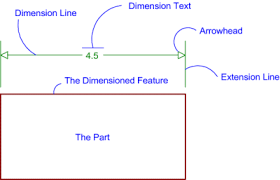 5. What is the most important rule of dimensioning? _____________________________________________________________________________________6. What is linear dimensioning? _____________________________________________________________________________________7. TRUE or FALSE  It is important to dimension an object in each view to insure proper dimensioning.8. TRUE or FALSE  The more dimensions you add to a drawing the better.9. What is the unit of measurement we use in America? _______________________________________10. Draw the diameter symbol: _______________NAME: _________________________PERIOD: ________________________